Hinweise zum Erstellen des Transcript of Records (ToR): Leistungspunkte werden nur für abgeschlossene Module eingetragenBei der erfolgreichen Teilnahme genügt es ein „X“ einzutragen„Titel der Lehrveranstaltung/course title“ ist jeweils mit dem Titel der Lehrveranstaltung zu ersetzen„Wahlmodul/elective subject“ und „Vertiefungsmodul/continuation module“ sind jeweils mit den betreffenden Modulnamen zu ersetzenIm Vertiefungsbereich kann nur ein Wahlmodul gewählt werden  löschen Sie bitte die überflüssigen Zeilen„Masterarbeitstitel/Master thesis title“ ist mit dem Titel der Masterarbeit zu ersetzenLöschen Sie bitte alle Zeilen, die Sie nicht benötigen Dafür in die Tabelle in die Zeile klicken, die gelöscht werden sollIm Reiter auf „Layout“ klicken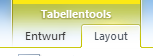 „Löschen“ auswählen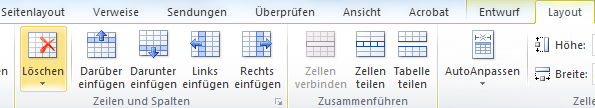 „Zeilen löschen“ auswählenBeschreibung des internationalen Notensystems:Jedes akademisches Jahr besteht aus zwei sechsmonatigen Semestern. Die meisten Seminare und Vorlesungen werden in einem Semester gehalten und können auch in diesem abgeschlossen werden; einige benötigen aber auch zwei oder drei Semester. Bachelor- und Master-Studiengänge sind an der Freien Universität Berlin in Modulen organisiert. Jedes Modul fokussiert sich auf ein spezielles Feld des Studiengangs und enthält eine Vielzahl von themenverwandten Veranstaltungen. Module können abgeschlossen, indem die betreffenden Prüfungen absolviert und mit mindestens 4,0 bestanden werden. Die ECTS-Punkte (Leistungspunkte) werden bezüglich der Arbeitsbelastung für jedes Modul vergeben.Arbeitsbelastung ECTS-Punkte (Leistungspunkte)Für jede Veranstaltung ist die Arbeitsbelastung über die Studienordnung für den entsprechenden Studiengang festgelegt. Ungefähr 30 Wochenstunden (inklusive Veranstaltungen und Selbststudium) entsprechen einem Leistungspunkt. Vollzeitstudent_innen sollten 30 Leistungspunkte pro Semester und 60 Leistungspunkte pro akademischem Jahr erwerben. Für einen Masterabschluss sind 120 Leistungspunkte erforderlich; dies entspricht einem Arbeitsumfang von 3600 Stunden. Leistungspunkte werden für Module vergeben, die mindestens mit 4,0 abgeschlossen wurden. Description of the institutional grading system:Each academic year consists of two 6-month study semesters. Most courses and lectures are held and can be finished within one semester, some may take two or three semesters to be completed. Bachelor and Master studies at the Freie Universität Berlin are organized in study modules. Each module focuses on specific topics of the subject and contains a different number of thematically related study courses. Study modules can be completed by passing (grade 4.0 = “E” or better) the associated exam(s). According to the workload (approx. in hours) ECTS-credits are given for each module.Workload  ECTS-creditFor each study course the workload is determined by the study regulations for each subject. An equivalent of approximately 30 hours of work (including lectures and self-study times) will lead to 1 ECTS credit point. Full-time students should acquire 30 ECTS credit points per semester / 60 ECTS credits per academic year.For a master degree, 120 ECTS-credits in a certain combination are needed, requiring at least 3600 hours of study work.ECTS-credits for courses and modules will be given/accounted (for), if the achieved grade(s) reach(es) at least “ausreichend” (4.0 = D).Einführungsbereich introductory partEinführungsbereich introductory partEinführungsbereich introductory partEinführungsbereich introductory partEinführungsbereich introductory partEinführungsbereich introductory partEinführungsbereich introductory partEinführung und Grundlagen der deutschen und französischen PolitikIntroduction to and basics of German and French politicsTitel der Lehrveranstaltungcourse titleEinführung und Grundlagen der deutschen und französischen PolitikIntroduction to and basics of German and French politicsTitel der Lehrveranstaltungcourse titleVertiefungsbereich advanced partVertiefungsbereich advanced partVertiefungsbereich advanced partVertiefungsbereich advanced partVertiefungsbereich advanced partVertiefungsbereich advanced partVertiefungsbereich advanced partTheorie und Grundlagen der Politikwissenschaft Theory and Fundamentals of Political ScienceTheorie und Grundlagen der Politikwissenschaft Theory and Fundamentals of Political ScienceTheorie und Grundlagen der Politikwissenschaft Theory and Fundamentals of Political ScienceTheorie und Grundlagen der Politikwissenschaft Theory and Fundamentals of Political ScienceTheorie und Grundlagen der Politikwissenschaft Theory and Fundamentals of Political ScienceTheorie und Grundlagen der Politikwissenschaft Theory and Fundamentals of Political ScienceTheorie und Grundlagen der Politikwissenschaft Theory and Fundamentals of Political ScienceWahlmodulelective subjectTitel der Lehrveranstaltungcourse titleWahlmodulelective subjectTitel der Lehrveranstaltungcourse titleAnalyse und Vergleich Analysis and comparisonAnalyse und Vergleich Analysis and comparisonAnalyse und Vergleich Analysis and comparisonAnalyse und Vergleich Analysis and comparisonAnalyse und Vergleich Analysis and comparisonAnalyse und Vergleich Analysis and comparisonAnalyse und Vergleich Analysis and comparisonWahlmodulelective subjectTitel der Lehrveranstaltungcourse titleWahlmodulelective subjectTitel der Lehrveranstaltungcourse titleInternationale Beziehungen International relationsInternationale Beziehungen International relationsInternationale Beziehungen International relationsInternationale Beziehungen International relationsInternationale Beziehungen International relationsInternationale Beziehungen International relationsInternationale Beziehungen International relationsWahlmodulelective subjectTitel der Lehrveranstaltungcourse titleWahlmodulelective subjectTitel der Lehrveranstaltungcourse titleMastermodul master moduleMastermodul master moduleMastermodul master moduleMastermodul master moduleMastermodul master moduleMastermodul master moduleMastermodul master moduleMasterarbeit inkl. KolloqiumMaster thesis incl. colloquiumMasterarbeitstitelMaster thesis titleGlobalnote Sciences Po overall grade Sciences Po60